       Protokoll fört på Styrgruppsmöte den 7 feb 2014 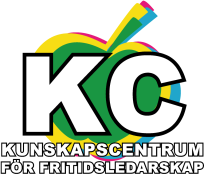               Närvarande: Anna Westin -Täby, Jenny Danielsson -Värmdö, Anders Kindblom -Haninge,                                      Inger Lundin-Tyresö, Margareta Kekkonen-Österåker Carina Hedberg –                                      Lidingö,Kenneth Westin –Skarpnäck                                      och Diana Pettersson  Svenneke Mötesformalia: Ordförande Kenneth Westin och sekreterare Jenny Danielsson Runda – rapporter om läget i den egna kommunen/skolan:Tyresö: Hyfsat lugnt, 12 heltider (exl LSS verksamheten-4 st ). Samverkan med skolan har resulterat i att man nått nya grupper av unga som annars inte går på gården: Självförsvars grupp för tjejer och ”nät-vett” för killar. Österåker: Kul med ny chef som uppmärksammat att beställaren saknar kunskap om verksamheten och hur man följer upp den. Bekymrad över sjunkande besökssiffror. 25 anställda inkl Margareta. Laserklubben knackar på med önskan att driva verksamhet, oro för att bli konkurrensutsatta. Personalen behöver förstå allvaret samt förstå att de måste bidra till en förändring. Är bekymrad med glad för nya strategen!Lidingö: Omorganisering klar, 3 enhetschefer ist för 5 - två verksamheter/chef, ser vinster med förändringen, finns utrymme att ta in kompetens i verksamheten. Arbetar med stora ungdomsproduktioner. 43 tillsvidareanställda: Har just haft två planeringsdagar, mål-arbete, roll/person . Nya ledord, ”vilja” och ”våga”. Vi är på och i framkant!Täby: Mycket att ta in och ta i. Har i uppdrag att bygga en ”lätt” organisation. 18 heltid (för få!), lågt besöksantal, finns ytterst lite skrivet i kommunens mål- och plandokument om verksamheten. Få bra feedback från personalen – otroligt kul!Värmdö: ”Roll/person-tänket”  börjar sätta sig i personalgruppen. Har ökat tydlighet och trygghet för personalen och gjort möjligt att påbörja samarbeten och personalbyten inom enheten. 9 heltid, 2 på  75%, inkl Jenny. Positivt att arbeta med projektet ”Självbestämmande, Inkludering och Hälsa”.Skarpnäck: F1 (16 st) och F2 (15 st) har desarmerats, 3 st har tagit studieuppehåll sedan årsskiftet. Övriga studenter är självgående, arbetar på bra i projekt. 1:orna på väg ut i praktik under våren. De har fått träna på att sätta mål för verksamheten efter diskussioner i bla KC.  19-20 febr. kurs i systemiskt ledarskap, anmälda från KC-kommuner samt externa utförare; ex Fryshuset.  Öppen föreläsning 4 mars på Skarpnäck kl 9-12, ”Normkritiskt ledarskap”. Avslutas med en enkel sopplunch. Inbjudan kommer! Diana jobbar på med ”rutin-grejer”.YoWoMo – nivån på arbetet i grupperna varierar. Åker till Bryssel v 9. Det har inte hänt så mycket konkret. Som deltagare behövs förutsättningen att få lägga tid i projektet.  Återkommer med info när det finns!Haninge: Kaotiskt! Lite fokus på verksamheten från politiker/ingen gemensam förståelse/syn på vad ungdomar behöver. Tydlig att vi ska arbete i området men vi vill arbeta tillsammans i kommunen med våra verksamheter. Politiska målen är luddiga, svårt att hitta styrning för verksamheten. Väntar in 1 april då nya organisationen ska gå igång. Verksamheterna berörs ännu inte av kommunens kaos. 63 heltidsanställda. Verksamhetsberättelse 2013Verksamhetsberättelsen  och den ekonomisk redovisningen godkändes efter komplettering med vilka kommuner som är medlemmar i KC.  Bra gjort DianaMedlemsavgiften: Skarpnäcks ekonom (som sköter KCs bokföring) har påtalat att det krävs ett beslut om och förändring i  avtalen gällande den årliga indexuppräkningen av medlemsavgiften.Förslag till  ny text/tillägg:”   Skarpnäcks Folkhögskola bidrar med arbetsledar-, arbetsgivar- och driftskostnader samt lokalhyra till en kostnad om minst 19 200:-/år.     Medlemsavgiften justeras årligen mot INDEX  KP 1 från 1980. Utgångspunkt är indextalet för  december månad ,året före aktuellt  avgiftsår.  Om indexjusteringen skulle innebär en sänknig av avgiften , sker dock ingen sådan. Istället kvarstår avgiften på fg års nivå.”Mötet beslutar godta föreslagen förändring i avtalstexten.Fastställande av budgetMötet beslutar godta ett något reviderat  förslag på lagd budget.Nytt kontosystem för att synka med skolans upplägg.Medlemsrekrytering - rapport och planering av ”värvningsträffen”  den 7/2 på emFöljande kommun er har anmält intresse Sollentuna, Sigtuna och Spånga/Tensta.Även Sundbyberg och  Vallentuna är intresserade men kan ej komma. Mötet diskuterade  hur vi skulle lägga upp träffen.– presentation av medlemskommunerna; namn, kommun, varför är jag med?Diana har plockat ihop div. infomaterial,  gjort en PowerPoint och visar hemsidanDiskutera : ”what´s in it for me”? Ge möjlighet att prata om vad som sker I deras kommuner, trender, behov av förändring etc. Påvisa vad KC kan bidra med i utvecklingsarbetet.Erbjudande att få vara med i KC delta på utb.dagar under våren för att sedan ta beslut om aktivt medlemskap till hösten. Uppföljning av några punkter i verksamhetsplanen:Diskussion och beslut om några punkter som var oklara efter fg diskussion om verksamhetsplanen:  Yrkesetik: Klargörande av syftet och hur och när vi genomför processen Vi startar processen genom att alla kommuner ber sina fritidsledares skriva ner egna tankar om ”vad som är god fritidsledaretik” ( de behöver inte vara överens –bara börja fundera). Detta sammanställs  och skickas till Diana senast v 9 2014.Under hösten genomförs två seminarier: Det första ger oss grundkunskaper om vad yrkesetik är och på det andra hjälps vi åt för att formulera vår egen. Däremellan sker diskussioner och bearbetning på hemmaplan.Syfte: Att skapa en gemensam yrkesetik för KC, för att stärka yrkesrollen/kåren som ett led i professionaliseringen av yrket. Den ska vara ett stöd i det dagliga arbetet och underlätta när man ska beskriva det yrkesspecifika.  Främjandeanalys med arbetsledare   Syfte: Att ta upp diskussion hur vi använder modellen i verksamheten och ev. fräscha upp den och  se över broschyren/foldern. Målgruppen för detta arbete är  KCs styrgrupp  och arbetsledare i verksamheterna.När: Vi genomför ett seminarium för denna målgrupp den 15/5 ca kl 9-16. Inbjudan kommer.Hur följer vi upp verksamheterna? Denna fråga fanns som förslag till arbetsområde för året. I brist på konkreta förslag på hur vi ska ta oss an ämnet  bordläggs frågan till nästa styrelsemöte 7/3 . En fast dag för KC-seminarium?Mötet fastslår att i möjligaste mån förlägga KC seminarier på torsdagar, på fm.OCN Inga aktiviteter har genomförtsRapporter: Konferensen  Peer Learning  i Helsingfors Diana rapporterade från  denna.  Syftet med denna konferens är att skapa ett nätverk /samverkan/”pear learning”= erfarenhetsutbyte kring Ungdomspolitik och ungdomsarbete i Europa. Vi var överens om behovet av detta –men det var svårare att  avgränsa vad som ska räknas till Youth Work. Allt eller bara det öppna frivilliga?Allt eller det professionella??Flera intressanta seminarier t ex :Forskning om vad som krävs för erfarenhetsutbyte ska ge resultat( det måste  bla vara strukturerat och dokumenterat)Jonas Agdur (KEKS) –  som berättade att han arbetar på uppdrag i EU med att ta framkriterier för  kvalitet i ungdomsarbetet. Poywe (Professional Open youthwork in Europa) – en nybildad organisation som strävar efter samarbete och ökad kvalité i det professionella öppna ungdomsarbetet på Europeisk nivå. Man  representerades av två kloka fritidsledare från  Österrike.. Diana undersöker mer om  www.poywe.org .Diana har skickat ut en rapport och lägger info på hemsidan (KC lyssnat på)En mindre diskussion om Studieresa till Österrike utbröt –Diana har träffat Fritidsforum /Lisa Ingestad. De arbetar i samverkan med Kommunal mm för att försöka beskriva FLyrket. Mycket är ännu oklart om syfte och mottagare av denna. skrivning.?? Övriga frågor En  uppdatering  av kontaktpersoner och mailadresser till Haninge behöver göras – nya chefer! Anders förser Diana med adresserna.Information om kommande US utbildningar: Ungas Levnadsvillkor och Rättigheter samt  Unga män, maskulinitet och våld. Aktuella frågor med ErfarenhetsutbyteOm Nattvandring: hur är den organiserad i andra kommuner?Åkersberga – utsättning sköts av väktare, infospridning av Rotary fritidsfältarnas tid skall gå till de ungdomar de möter, inte på vuxna som ska sättas in i situationenLidingö – får skötas av socialtjänst med i samverkan med en ftgTäby –hört att Lions/Rotary kommer ta tag i nattvandringenNynäshamn – kontakt Sune Hamrin Summering: ta reda på syftet med nattvandringen!  Avslutning              Kalendarium   våren 20147 mars    Styrgrupp13 mars  Seminarium  Aktuell forskning 4 april     Styrgrupp24 april   Seminarium: Utåtriktat arbete9 maj       Styrgrupp15 maj     prel. datum:  Seminarium: Främjande arbete (f arbetsledare och styrgruppen)  Samt 18/6       Styrgruppens planeringsdag inför 2015  .
